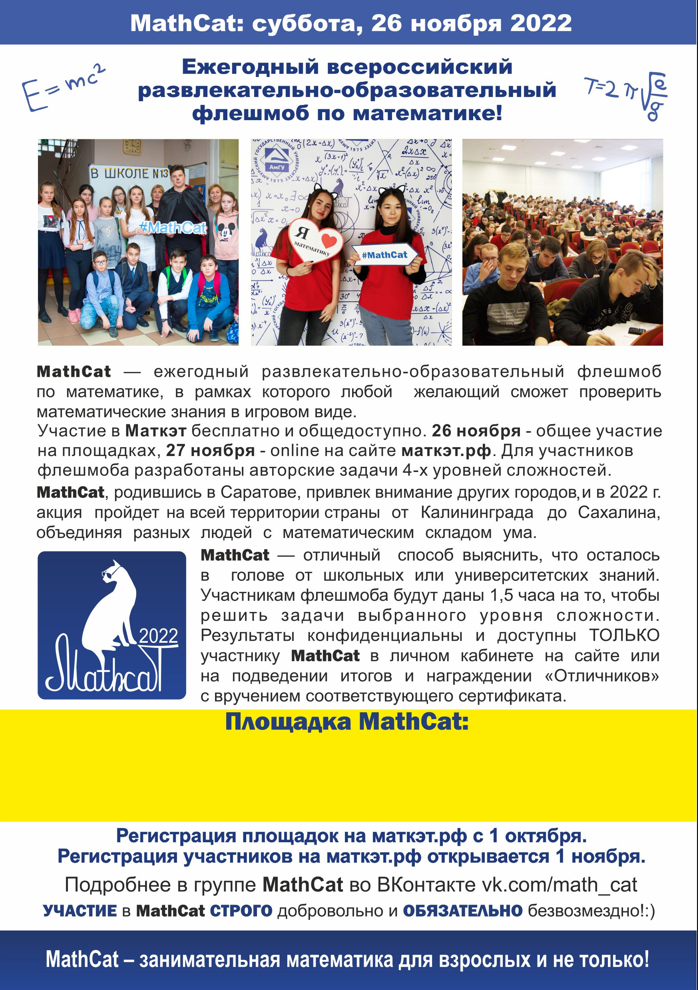 Регистрация участников на сайте: https://mathcat.infoКоличество мест ограничено. Спешите участвовать!!!!MathCat – занимательная математика международного уровня для детей и взрослых!